VSTUPNÍ ČÁSTNázev moduluStřídavý proudKód modulu26-m-3/AG18Typ vzděláváníOdborné vzděláváníTyp moduluodborný teoretickýVyužitelnost vzdělávacího moduluKategorie dosaženého vzděláníH (EQF úroveň 3)L0 (EQF úroveň 4)Skupiny oborů26 - Elektrotechnika, telekomunikační a výpočetní technikaKomplexní úlohaRezistor, cívka a kondenzátor v obvodu střídavého napětíObory vzdělání - poznámky26-51-H/01 Elektrikář26-51-H/02 Elektrikář – silnoproud26-52-H/01 Elektromechanik pro zařízení a přístroje26-41-L/01 Mechanik elektrotechnikDélka modulu (počet hodin)40Poznámka k délce moduluPlatnost modulu od30. 04. 2020Platnost modulu doVstupní předpokladyModuly: Základní pojmy, Stejnosměrný proud, Magnetické pole, Elektromagnetická indukceJÁDRO MODULUCharakteristika moduluCílem modulu je osvojení znalostí a dovedností žáky v oblastech: hodnoty a časový průběh harmonického střídavého napětí a proudu, kreslení fázorových diagramů, chování základních pasivních prvků v obvodech střídavého napětí, jejich sérioparalelní zapojení, rezonance, výkony střídavého proudu, účiník.Očekávané výsledky učeníKlíčové kompetence  dle RVP:navrhovat, zapojovat a sestavovat jednoduché elektronické obvodyprovádět elektrotechnické výpočty a uplatňovat grafické metody řešení úloh s využitím základních elektrotechnických zákonů, vztahů a pravidelprovádět elektrotechnická měření a vyhodnocovat naměřené výsledkyčíst a tvořit technickou dokumentaci, uplatňovat zásady normalizace a graficky komunikovatdbát na bezpečnost práce a ochranu zdraví při práciŽák:řeší v oblasti střídavého proudu běžné elektrické obvody s aktivními a pasivními prvkysestrojí vektorový diagram obvodu s R, L a C prvky a stanoví pro daný kmitočet impedanci obvoduřeší výpočty výsledného proudu v obvodu, jeho fázový posun a celkovou impedanci obvodu a její složkystanoví činný, jalový a zdánlivý výkon známého elektrického obvoduObsah vzdělávání (rozpis učiva)Obsahové okruhy:základní pojmy – perioda, frekvence, amplitudačasový průběh harmonického napětí a prouduokamžitá, efektivní a střední hodnota střídavých veličinfázory, fázorový diagramrezistor, cívka a kondenzátor v obvodu střídavého proudu, fázový posun, reaktance, susceptancesérioparalelní obvody, impedance, admitance, rezonancečinný, jalový a zdánlivý výkon střídavého proudu, účiníkUčební činnosti žáků a strategie výukyStrategie učení:frontální vyučovánínázorně-demonstrační vyučovánískupinová prácesamostatná práce a individualizovaná výukaUčební činnosti:odborný výklad s prezentací demonstrační a frontální pokusy (rezistor, cívka a kondenzátor v obvodu stejnosměrného a střídavého proudu)zobrazení časových průběhů napětí osciloskopemmodelování jednotlivých obvodů s R, L, C pomocí simulačních programů (Multisim) a výukového systému RC 2000doplňování schémat a obrázků v pracovních listech (určování periody a frekvence, amplitudy a efektivní hodnoty, fázového posunu mezi časovými průběhy napětí a proudu, kreslení fázorových diagramů)skupinová (kooperativní) výuka – řešení příkladů na sériové a paralelní řazení R, L, C, rezonancivyhledávání informací pomocí učebnice, internetu – využití rezistorů, cívek a kondenzátorů v praxiprojektová výuka – řešení komplexní úlohy – využití rezonance v praxi, kompenzace účiníkuZařazení do učebního plánu, ročníkVÝSTUPNÍ ČÁSTZpůsob ověřování dosažených výsledkůPísemné zkoušení – teoretický test:značky, jednotky a vztahy veličin popisujících střídavé napětí a proudřešení obvodů s rezistorem, cívkou a kondenzátoremvýpočet reaktancí, impedance a fázového posunu mezi napětím a proudemurčení činného, jalového a zdánlivého výkonu, účiníkuÚstní zkoušeníKritéria hodnoceníProspěl na výborný:Žák získá minimálně 90 % správných odpovědí v teoretickém testu.Značky, jednotky a vztahy veličin popisujících střídavé napětí žák ovládá přesně, chápe jejich souvztažnost. Samostatně řeší obvody s rezistorem, cívkou a kondenzátorem. Bezchybně vypočítá výkon střídavého proudu. Nakreslí fázorové diagramy pro napětí a proud jednotlivých pasivních prvků.Prospěl na chvalitebný:Žák získá minimálně 80 % správných odpovědí v teoretickém testu.Značky, jednotky a vztahy veličin popisujících střídavé napětí žák ovládá v podstatě přesně, chápe jejich vzájemné vztahy. Samostatně, popř. s menší pomocí učitele, řeší obvody s rezistorem, cívkou a kondenzátorem. Vypočítá výkon střídavého proudu a nakreslí fázorové diagramy pro napětí a proud jednotlivých pasivních prvků.Prospěl na dobrý:Žák získá minimálně 60 % správných odpovědí v teoretickém testu.Značky, jednotky a vztahy veličin popisujících střídavé napětí žák ovládá s drobnými nedostatky. Vyžaduje pomoc při řešení obvodů s rezistorem, cívkou a kondenzátorem. Při řešení příkladů na výkon střídavého proudu vykazuje nedostatky ve správnosti, přesnosti a výstižnosti. S pomocí učitele nakreslí fázorové diagramy pro napětí a proud jednotlivých pasivních prvků.Prospěl na dostatečný:Žák získá minimálně 40 % správných odpovědí v teoretickém testu.Ve značkách, jednotkách a vztazích mezi veličinami popisujících střídavé napětí vykazuje žák závažné nedostatky. V řešení obvodů s rezistorem, cívkou a kondenzátorem je málo pohotový a má větší nedostatky. Příklady na výkon střídavého proudu řeší se závažnými chybami. Kreslení fázorových diagramů zvládá jen s velkými obtížemi.Neprospěl:Žák získá méně než 40 % správných odpovědí v teoretickém testu.Ve značkách, jednotkách a vztazích mezi veličinami popisujících střídavé napětí vykazuje žák velmi podstatné nedostatky. Obvody s rezistorem, cívkou a kondenzátorem nedokáže řešit. Závažné nedostatky a chyby neopraví ani s pomocí učitele.Výsledné hodnocení je dáno ze tří pětin známkou z ústního zkoušení a dvěma pětinami známkou z testu.Doporučená literaturaLadislav Voženílek, Miloš Řešátko. Základy elektrotechniky I pro 1. ročník elektrotechnických učebních a studijních oborů středních odborných učilišť. Praha 1990. ISBN 80-03-00435-7.BLAHOVEC, Antonín. Elektrotechnika II. Praha: INFORMATORIUM, 2010, ISBN 978-80-7333-044-6.PoznámkyDélka modulu je 20–40 hodin.Obsahové upřesněníOV RVP - Odborné vzdělávání ve vztahu k RVPMateriál vznikl v rámci projektu Modernizace odborného vzdělávání (MOV), který byl spolufinancován z Evropských strukturálních a investičních fondů a jehož realizaci zajišťoval Národní pedagogický institut České republiky. Autorem materiálu a všech jeho částí, není-li uvedeno jinak, je Stanislav Pleninger. Creative Commons CC BY SA 4.0 – Uveďte původ – Zachovejte licenci 4.0 Mezinárodní.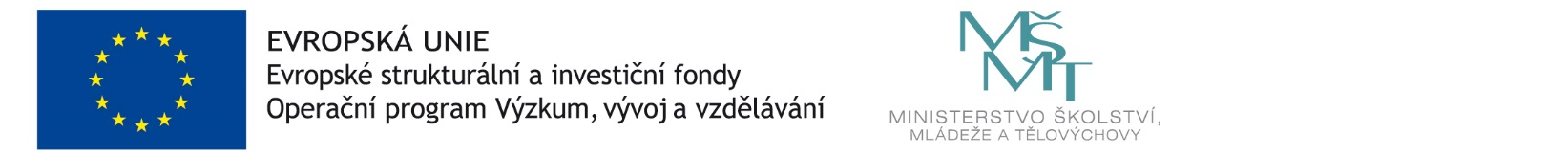 